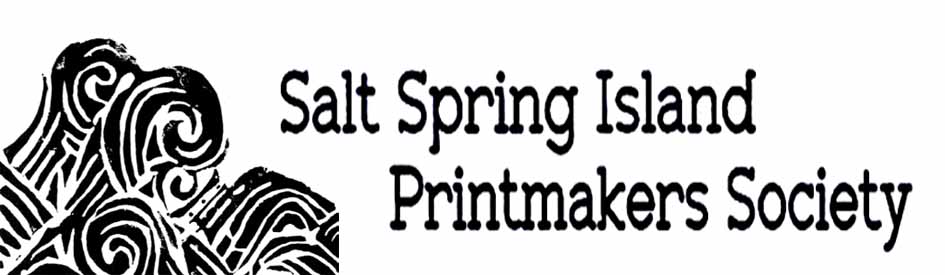 Membership FormFee  -   $30 for September 1st to August 31st.Pay by cheque - made out to “SSI Printmakers Society”: Please send this completed membership form (download and print it) with your cheque to: SSI Printmakers, 155 Southridge Dr. SSI, B.C. V8K 1Y9ORPay by e-Transfer - to ssiprintmakers@gmail.comIn this case, please email this completed membership form (download, fill it out, save it and attach it to an  email to the above email.I wish to be on the email list to receive SSIPS notifications and relevant information:   I wish to donate  towards the start-up costs of the society, and I will include this amount with my membership fee:   $  .   Name:Address:Phone:Email:Please sign here:Date:Type   ‘Yes’ or ‘No’: